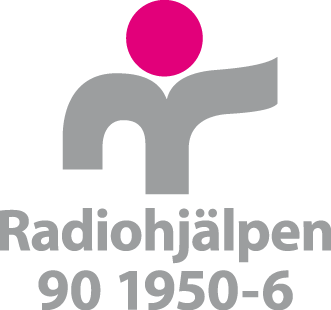 Interim report international projects1. The project2. contact information applying organisation3. Activity and reporting period4. Project goals and activities5. Cooperation and monitoring6. Financial reportPlease annex a budget follow up to the interim report. Also include a narrative analysis to the financial report below. Please note that deviations should be clarified. 7. Risk analysis8. Annexes9. Signature Jag intygar genom att kryssa i denna ruta samt genom min signatur att informationen angiven i delrapporten är korrekt samt att jag har fullmakt att översända rapportering i min organisations namn. Genom undertecknande av denna delrapport är organisationen införstådda med att viss information om sina representanter sparas för att möjliggöra uppföljning och dialog gällande den verksamhet som handläggs av Radiohjälpen.Applying organisationProject number (according to the agreement)Name of projectCountry of implementationAmount of funding approvedFrom which fund?Focal point at applying organisatoin in SwedenAddressE-mail to focal pointPhone number to focal pointStart of activity periodEnd of activity periodPeriod covered by interim report4.1 Has the project been implemented according to plan? Yes                                                            No      If no, please describe below the deviations from plan and their possible effect on the project and its achievement of planned goals. This can relate to results framework, budget, risk analysis, target group or other. 4.2 Briefly describe the implemented activities and the achieved goals of the project for the time period covered by the interim report 5.1 How is the cooperation between the applying and the implementing organisation evolving? 5.2 Has the project been monitored according to plan? Yes                                                            No      If no, please describe below the deviations and their possible effects on the project
     6.1 Comment to the financial interim report 6.2 The approved budget needs to be revisedYes                                                            No      If yes, please annex a revised budget and briefly describe the reasons for revising the budget below  7.1 The risk analysis from the application needs to be revised  Yes                                                            No      If yes, please annex a revised risk analysis and briefly describe the reasons for revising the analysis below Annex 1: Financial interim reportIf needed – Annex 2: Revised budgetIf needed - Annex 3: Revised risk analysisPlaceDateSignatureTitleName in block lettersThe interim report is sent to:Radiohjälpen105 10 Stockholm